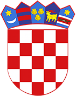 R  E  P  U  B  L  I  K  A    H  R  V  A  T  S  K  APOŽEŠKO-SLAVONSKA ŽUPANIJAGRAD POŽEGA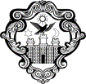 Upravni odjel za samoupravuKLASA: 021-05/21-02/7URBROJ: 2177/01-02/01-21-2Požega, 22. rujna 2021. GRADSKOM VIJEĆU GRADA POŽEGE GRADONAČELNIKU GRADA POŽEGEPREDMET:  4. sjednica Gradskog vijeća Grada Požege, obavijest dostavlja se Poštovani,ovim putem Vas obavještavamo, da će Vam prateća dokumentacija vezana uz materijal pod točkom 11.a) i b), kao i materijal za točku 14.a), b) i c) dnevnog reda, biti dostavljena 24. rujna 2021. godine (do kraja radnog vremena). S poštovanjem, PROČELNICALjiljana Bilen, dipl.iur., v.r.